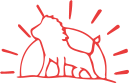 July 2022                                              Northwick Park Primary & Nursery Academy                                                                                    Mental Health ChampionsOn Wednesday 29th June, a selection of successful applicants from years 3, 4 and 5, who had applied for the role, participated in an active Mental Health Champion workshop. The training was delivered by an external company, One Goal. The children enjoyed an active workshop which allowed them to learn and practise a range of strategies that can be followed in order to maintain positive mental health.  The children participated in a range of practical tasks that were designed to develop the skills required to be a Mental Health Champion. The children enjoyed the session and were pleased to receive a certificate during the graduation ceremony. From September, these children will be our Mental Health Champions. They will receive additional training next year to ensure they feel confident in supporting their peers on the playground. 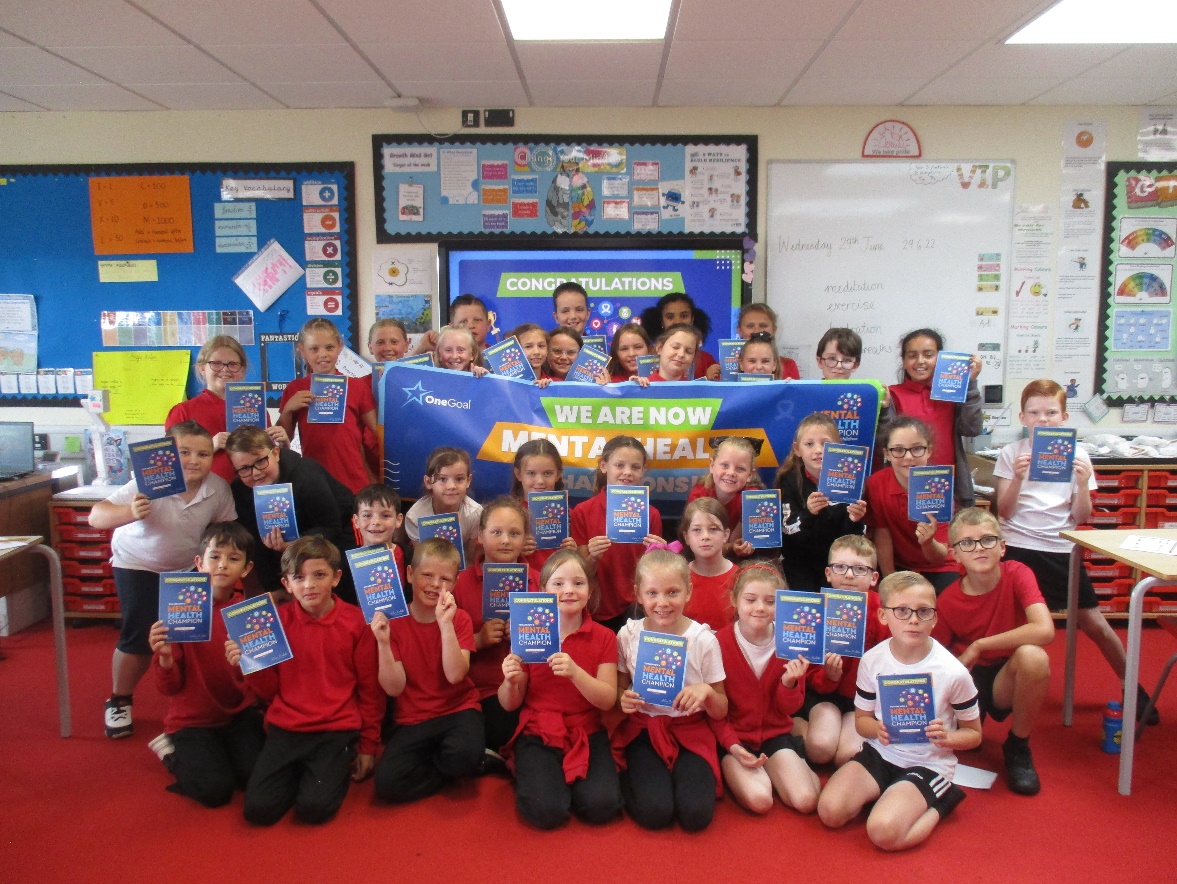 As a school, we have continued to review and implement many strategies to support our staff members, children and parents with their wellbeing. If you have any further ideas or suggestions to help us improve the wellbeing of our children, please share these by using the suggestion box which can be found in our entrance area. End of Year Highlights Each year group have reflected on their wellbeing activities from the year and decided on their favourite task.Year 3Year 4Year 5Joey JosieLara Esme Blue TillyJack Alfie George Eleanor Parker Michael Florie Poppy-Leigh Isla-Arose Isabella Zach Rubie George Tilly Teddy Shelby Jacob Scarlett Baylee Ola Ellie-Rose Holly Bobbie Iris Tillie Brooke Kaiden Amelia Sabrina Isabella 